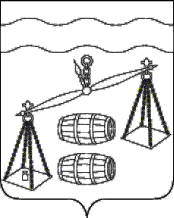 Администрация городского поселения 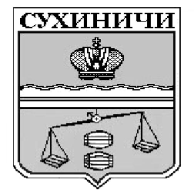 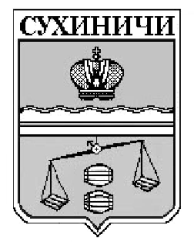 «Поселок Середейский»Калужская областьП О С Т А Н О В Л Е Н И Еот  05.02.2024 г.                                                                                     № 3О внесении изменений в постановлениеадминистрации ГП  «Поселок Середейский» от 31.05.2018  № 41 «Об утверждении административного Регламента предоставления муниципальной услуги «Выдача выписки из похозяйственных книг» администрацией городского поселения «Поселок Середейский»           На основании Федерального закона РФ от 27.07.2010 № 210-ФЗ «Об организации предоставления государственных и муниципальных услуг», Постановления Правительства Российской Федерации от 16.05.2011 № 373 «О разработке и утверждении административных регламентов осуществления государственного контроля (надзора) и административных регламентов городского поселения «Поселок Середейский», администрация ГП «Поселок Середейский» ПОСТАНОВЛЯЕТ:       1.Внести изменения в приложение к постановлению администрации ГП «Поселок Середейский» от 31.05.2018  № 41 «Об утверждении административного Регламента предоставления муниципальной услуги «Выдача выписки из похозяйственных книг» администрацией городского поселения «Поселок Середейский»,   изложив раздел 5 приложения в новой редакции (прилагается).      2. Настоящее постановление вступает в силу после его обнародования и подлежит размещению на официальном сайте администрации МР «Сухиничский район».     3. Контроль за исполнением настоящего Постановления оставляю за собой.Глава администрацииГП «Поселок Середейский»                                                     Л.М.СеменоваПриложение к постановлению администрацииГП «Поселок Середейский»от 05.02.2024 г.  № 3Раздел V. Досудебный (внесудебный) порядок обжалования решенийи действий (бездействия) органа, предоставляющегомуниципальную услугу, а также должностных лиц,муниципальных служащих5.1. Информация для заявителя о его праве подать жалобу на решение и (или) действие (бездействие) уполномоченного органа, предоставляющего муниципальную услугу, должностного лица органа, предоставляющего муниципальную услугу, либо муниципального служащего при предоставлении муниципальной услуги.Заявители имеют право на досудебное (внесудебное) обжалование действий (бездействия) должностных лиц и решений, осуществляемых (принятых) в ходе предоставления муниципальной услуги.Досудебный (внесудебный) порядок обжалования не исключает возможность обжалования действий (бездействия) и решений, принятых (осуществляемых) в ходе предоставления муниципальной услуги, в судебном порядке. Досудебный (внесудебный) порядок обжалования не является для заявителей обязательным.5.2. Предмет жалобы5.2.1. Предметом досудебного (внесудебного) обжалования является решение или действие (бездействие) органа, предоставляющего муниципальную услугу, должностного лица органа, предоставляющего муниципальную услугу, муниципального служащего, по обращению заявителя, принятое или осуществленное им в ходе предоставления муниципальной услуги, в том числе в следующих случаях:а) нарушение срока регистрации запроса заявителя о предоставлении муниципальной услуги;б) нарушение срока предоставления муниципальной услуги;в) требование представления заявителем документов, не предусмотренных нормативными правовыми актами Российской Федерации для предоставления муниципальной услуги;г) отказ в приеме документов, представление которых предусмотрено нормативными правовыми актами Российской Федерации для предоставления муниципальной услуги;д) отказ в предоставлении муниципальной услуги, если основания отказа не предусмотрены федеральными законами и принятыми в соответствии с ними иными нормативными правовыми актами Российской Федерации, нормативными правовыми актами Калужской области;е) требование внесения заявителем при предоставлении муниципальной услуги платы, не предусмотренной нормативными правовыми актами Российской Федерации, нормативными правовыми актами Калужской области;ж) отказ органа, предоставляющего муниципальную услугу, его должностного лица в исправлении допущенных опечаток и ошибок в выданных в результате предоставления муниципальной услуги документах либо нарушение установленного срока таких исправлений.5.2.2. Заявитель может сообщить о нарушении своих прав и законных интересов, нарушении положений регламента, противоправных решениях, действиях или бездействии органа, предоставляющего муниципальную услугу, должностного лица органа, предоставляющего муниципальную услугу, муниципального служащего в связи с некорректным поведением или нарушением служебной этики.5.3. Уполномоченные органы и уполномоченные на рассмотрение жалобы должностные лица, которым может быть направлена жалоба.5.3.1. Жалоба рассматривается уполномоченным органом, предоставляющим муниципальную услугу, в месте предоставления муниципальной услуги (в месте, где заявитель подавал запрос на получение муниципальной услуги, нарушение порядка которой обжалуется, либо в месте, где заявителем получен результат указанной муниципальной услуги).5.3.2. В случае если обжалуются решение заведующего отделом администрации МР «Сухиничский район», жалоба подается непосредственно главе администрации городского поселения и рассматривается им.5.4. Порядок подачи и рассмотрения жалобы5.4.1. Жалоба подается в уполномоченный орган администрации ГП «Поселок Середейский» в письменной форме, в том числе при личном приеме заявителя, или в электронном виде.5.4.2. Жалоба может быть направлена по почте, на официальный сайт органа, предоставляющего муниципальную услугу, в информационно-телекоммуникационной сети Интернет, Портал государственных и муниципальных услуг (функций), а также может быть принята при личном приеме заявителя.В случае подачи жалобы при личном приеме заявитель представляет документ, удостоверяющий его личность в соответствии с законодательством Российской Федерации.При подаче жалобы в электронном виде документы, подтверждающие полномочия представителя заявителя, в соответствии с пунктом 1.2 административного регламента могут быть представлены в форме электронных документов, подписанных электронной подписью, вид которой предусмотрен законодательством Российской Федерации, при этом документ, удостоверяющий личность заявителя, не требуется.5.4.3. Время приема жалоб должно совпадать со временем предоставления государственных услуг.5.4.4. Основанием для начала процедуры досудебного (внесудебного) обжалования является поступление жалобы в уполномоченный орган администрации ГП «Поселок Середейский».Жалоба регистрируется в соответствии с правилами делопроизводства, принятыми в администрации ГП «Поселок Середейский», не позднее чем на следующий день передается уполномоченному должностному лицу, которое принимает решение о проведении служебной проверки по существу поступившей жалобы и назначает ответственное лицо за проведение служебной проверки и подготовку проекта ответа на жалобу.5.4.5. В случае если жалоба подана заявителем в уполномоченный орган, в компетенцию которого не входит принятие решения по жалобе в соответствии с требованиями подраздела 5.3 административного регламента, в течение 3 рабочих дней со дня ее регистрации указанный орган направляет жалобу в уполномоченный на ее рассмотрение орган и в письменной форме информирует заявителя о перенаправлении жалобы.При этом срок рассмотрения жалобы исчисляется со дня регистрации жалобы в уполномоченном на ее рассмотрение администрации городского поселения.5.4.6. Жалоба подается в произвольной форме и должна содержать следующую информацию:1) наименование органа, предоставляющего муниципальную услугу, должностного лица органа, предоставляющего муниципальную услугу, муниципального служащего, решения и действия (бездействие) которых обжалуются;2) фамилию, имя, отчество (последнее - при наличии), сведения о месте жительства заявителя, а также номер (номера) контактного телефона, адрес (адреса) электронной почты (при наличии) и почтовый адрес, по которым должен быть направлен ответ заявителю;3) сведения об обжалуемых решениях и действиях (бездействии) органа, предоставляющего муниципальную услугу, должностного лица органа, предоставляющего муниципальную услугу, муниципального служащего;4) доводы, на основании которых заявитель не согласен с решением и действием (бездействием) органа, предоставляющего муниципальную услугу, должностного лица органа, предоставляющего муниципальную услугу, муниципального служащего. Заявителем могут быть представлены документы (при наличии), подтверждающие доводы заявителя, либо их копии.5.4.7. В случае установления в ходе или по результатам рассмотрения жалобы признаков состава административного правонарушения, предусмотренного статьей 2.13 Закона Калужской области "Об административных правонарушениях в Калужской области", должностное лицо, уполномоченное на рассмотрение жалоб, незамедлительно направляет соответствующие материалы в орган, уполномоченный на проведение экспертизы проектов административных регламентов предоставления муниципальных услуг.5.4.8. Орган, уполномоченный на рассмотрение жалобы, отказывает в удовлетворении жалобы в следующих случаях:а) наличие вступившего в законную силу решения суда, арбитражного суда по жалобе о том же предмете и по тем же основаниям;б) подача жалобы лицом, полномочия которого не подтверждены в порядке, установленном законодательством Российской Федерации;в) наличие решения по жалобе, принятого ранее в соответствии с требованиями раздела 5 административного регламента в отношении того же заявителя и по тому же предмету жалобы.5.4.9. Уполномоченный на рассмотрение жалобы орган вправе оставить жалобу без ответа в следующих случаях:а) наличие в жалобе нецензурных либо оскорбительных выражений, угроз жизни, здоровью и имуществу должностного лица, а также членов его семьи;б) отсутствие возможности прочитать какую-либо часть текста жалобы, фамилию, имя, отчество (при наличии) и (или) почтовый адрес заявителя, указанные в жалобе.5.5. Сроки рассмотрения жалобы5.5.1. Жалоба, поступившая в уполномоченный орган администрации ГП «Поселок Середейский», подлежит рассмотрению уполномоченным должностным лицом в течение пятнадцати рабочих дней со дня ее регистрации.5.5.2. В случае исправления допущенных опечаток и ошибок или в случае обжалования нарушения установленного срока таких исправлений жалоба подлежит рассмотрению в течение пяти рабочих дней со дня ее регистрации, если иные сроки не установлены нормативными правовыми актами Российской Федерации и Калужской области.5.5.3. Оснований для приостановления рассмотрения жалобы законодательством Российской Федерации не предусмотрено.5.6. По результатам рассмотрения жалобы принимается одно из следующих решений:1) жалоба удовлетворяется, в том числе в форме отмены принятого решения, исправления допущенных опечаток и ошибок в выданных в результате предоставления муниципальной услуги документах, возврата заявителю денежных средств, взимание которых не предусмотрено нормативными правовыми актами Российской Федерации, нормативными правовыми актами субъектов Российской Федерации, муниципальными правовыми актами;2) в удовлетворении жалобы отказывается.5.7. Не позднее дня, следующего за днем принятия решения, заявителю в письменной форме и по желанию заявителя в электронной форме направляется мотивированный ответ о результатах рассмотрения жалобы.5.8. В случае признания жалобы подлежащей удовлетворению в ответе заявителю, указанном в п. 5.7 настоящего Административного регламента, дается информация о действиях, осуществляемых органом, предоставляющим муниципальную услугу, либо организацией, предусмотренной частью 1.1 статьи 16 N 210-ФЗ, в целях незамедлительного устранения выявленных нарушений при оказании муниципальной услуги, а также приносятся извинения за доставленные неудобства и указывается информация о дальнейших действиях, которые необходимо совершить заявителю в целях получения муниципальной услуги.5.9. В случае признания жалобы не подлежащей удовлетворению в ответе заявителю, указанном в п. 5.7 настоящего Административного регламента, даются аргументированные разъяснения о причинах принятого решения, а также информация о порядке обжалования принятого решения.5.10. В случае установления в ходе или по результатам рассмотрения жалобы признаков состава административного правонарушения или преступления должностное лицо, работник, наделенные полномочиями по рассмотрению жалоб в соответствии с частью 9 статьи 11.2 N 210-ФЗ, незамедлительно направляют имеющиеся материалы в органы прокуратуры.